VĒLME LĪDZINĀTIES CITIEM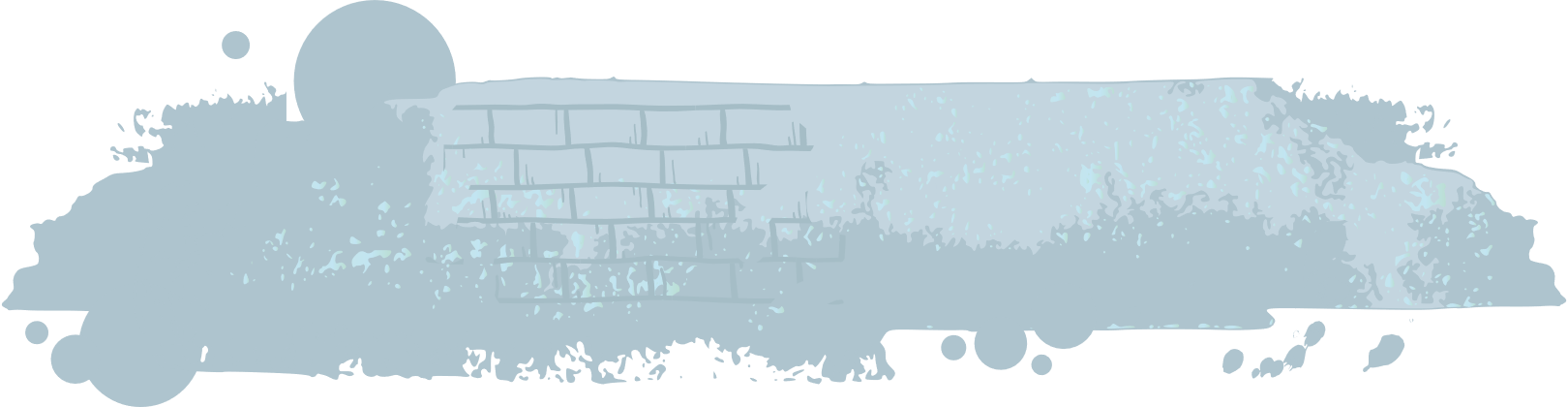 Ir cilvēki, kuriem mēs vēlamies līdzināties, jo mums viņi patīk, mēs viņus cienām un apbrīnojam. Ir cilvēki, kuriem mēs vēlamies līdzināties tikai tāpēc, ka viņi ir populāri. Skolas vidē daudziem ir grūti izpaust savu patieso būtību, parādīt savus talantus un personību, jo gribas būt populāram, bet, lai būtu populārs, ir jāpielāgojas konkrētām „normām”.  Tos, kuri atšķiras, skolā mēdz atstumt, taču tieši atšķirības ir tās, kuras padara cilvēku īpašu. Tieši tiem, kuri ar kaut ko izceļas, citi grib līdzināties.Uzzīmē vai apraksti , kas ir tie cilvēki ārpus skolas, kuriem tu vēlētos līdzināties? Kāpēc – kādas īpašības viņiem piemīt, ar ko viņi nodarbojas? Uzzīmē vai uzraksti 3 lietas, kuras tu varētu darīt, lai līdzinātos viņiem.Jautājums diskusijai, kolektīvā vai ar draugiemKad vēlme līdzināties citiem tev var palīdzēt un kad tā traucē tev kļūt par tādu cilvēku, kāds vēlies būt?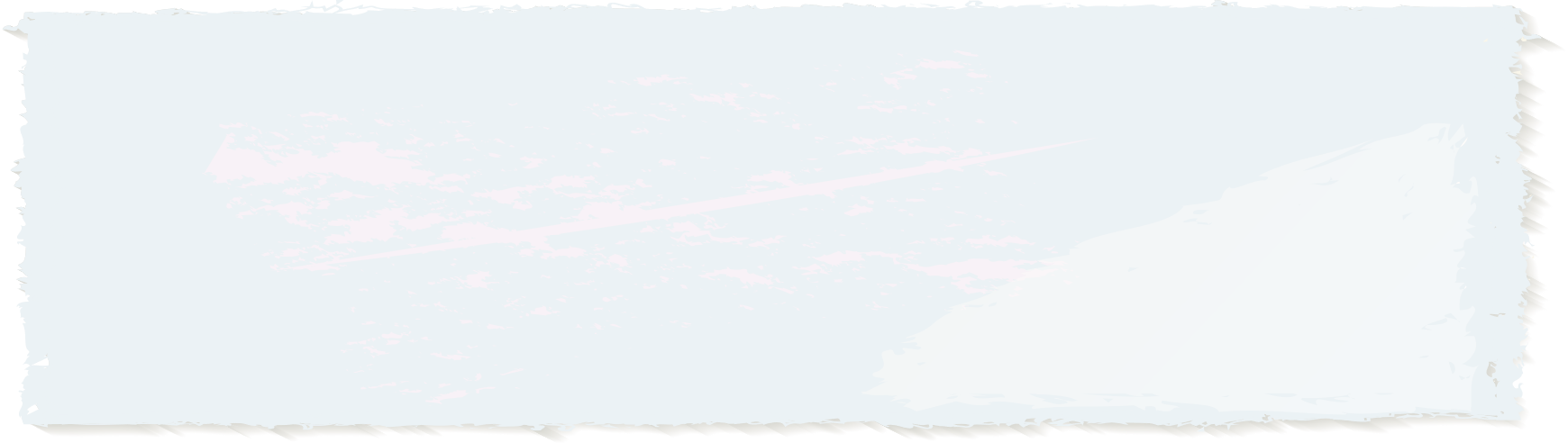 VĒLME LĪDZINĀTIES CITIEMIr cilvēki, kuriem mēs vēlamies līdzināties, jo mums viņi patīk, mēs viņus cienām un apbrīnojam. Ir cilvēki, kuriem mēs vēlamies līdzināties tikai tāpēc, ka viņi ir populāri. Skolas vidē daudziem ir grūti izpaust savu patieso būtību, parādīt savus talantus un personību, jo gribas būt populāram, bet, lai būtu populārs, ir jāpielāgojas konkrētām „normām”.  Tos, kuri atšķiras, skolā mēdz atstumt, taču tieši atšķirības ir tās, kuras padara cilvēku īpašu. Tieši tiem, kuri ar kaut ko izceļas, citi grib līdzināties. Uzzīmē vai apraksti , kas ir tie cilvēki ārpus skolas, kuriem tu vēlētos līdzināties? Kāpēc – kādas īpašības viņiem piemīt, ar ko viņi nodarbojas? Uzzīmē vai uzraksti 3 lietas, kuras tu varētu darīt, lai līdzinātos viņiem.Jautājums diskusijai, kolektīvā vai ar draugiemKad vēlme līdzināties citiem tev var palīdzēt un kad tā traucē tev kļūt par tādu cilvēku, kāds vēlies būt?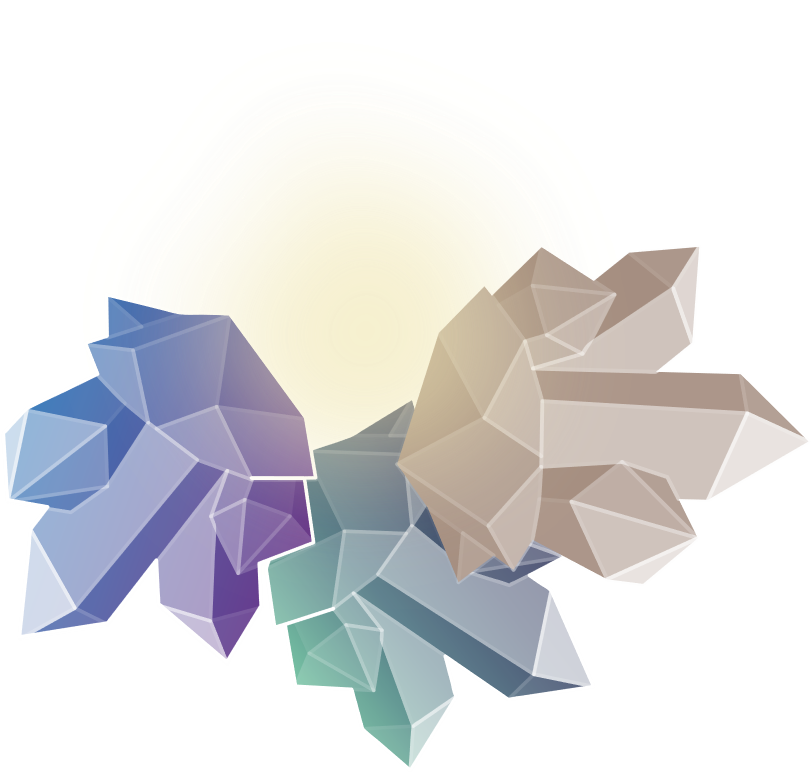 